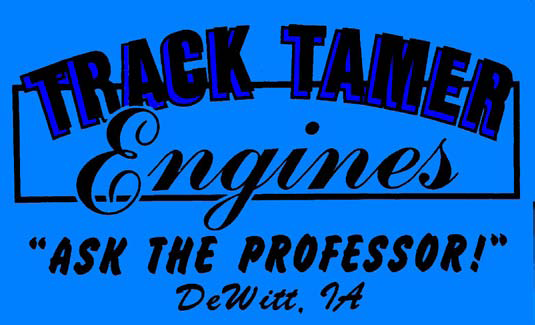 3278 245th StreetDewitt, IA 527421-563-659-5780tracktamerengine@aol.comwww.tracktamerengine.com              1971 BBC RECTANGULAR PORT STEEL HEADSThe Casting # 3994026 Heads 454 LS6, 118cc chambers; Bronze Guides, Competition valve job,  Heads surfaced, New 2.250 Intake +100 long valves. New 1.880 Exhaust +100 Long Valves. Track Tamer Engines can furnish; springs, retainers, keepers/guide plates and studs. $1,050 as is 